Project Proposal Template    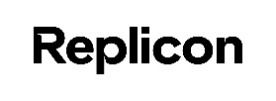 Created By                                                      ToIntroduction About Your Company and Its History [Your Company Name] provides creative and first-rate projects to its clients, both corporate and individual, in various fields. First, our professional team determines your needs through one-on-one meetings with the relevant units, then works on your improvement and reputation in accordance with your needs.Objectives Please mention your project objectives. The project objectives are what you hope to achieve by the end of your project.[objective 1][objective 2][objective 3][objective 4]
Scope 

[End result of the project and phases of work]TimeframeA project must be delivered within a specific timeframe to maximize the value to the business. Every business problem or opportunity must be solved within a certain timeframe to maximize its value. For the project to succeed, this timeframe must be followed, because if it doesn't, the business may not benefit to the level intended if the solution is delivered after that timeframe.Our TeamYou can find below the details of our team that will work on the project.Project Resources A project resource is anything necessary for a successful project implementation. They include people, equipment, money, time, knowledge - basically anything you may need to complete the project planning and delivery phases.BudgetProject budgeting is the process of estimating how much a project will cost from start to finish. Team members consider the cost of completing each stage of the project, the projected completion time, and potential roadblocks that could sabotage progress when estimating the budget for a project.Key StakeholdersIn contrast, key stakeholders are those with the influence and authority to determine whether a project is successful or not. These are the people and groups whose objectives need to be met.Approvals SignatureProject Client – {Name} – Project Sponsor – {Name} – Project Manager – {Name} - Company Name Address 1Address 2City, State ZIPEmail IDContact NamePhone Number Name AddressEmail IDPhone Number PhasesTasksStart DateEnd DatePhase 1Phase 2Phase 3Phase 4NameDesignationTasks Resource TypeQuantityNotesTotal Budget (Including Taxes)RoleNameContact DetailsProject ClientProject SponsorProject Manager